我荣幸地将成员国顾问组（MSAG）工作的总结报告转呈理事国。		秘书长
		赵厚麟国际电联总部办公场所项目成员国顾问组工作的总结报告1	背景1.1	理事会成立了总部办公场所项目成员国顾问组，以便针对该项目向理事会和秘书长提出独立、公正的建议和意见。1.2	理事会2017年会议之后，成员国顾问组分别于2017年9月17日和2018年1月24日召开了两次会议，国际电联秘书处代表出席了这两次会议。2	成员国顾问组的成员、官员、程序2.1	成员国顾问组（MSAG）成员是在区域协调后提名产生的，并且以个人身份行使职责。成员国顾问组现已成立，所有区域均有代表参加。目前的成员国顾问组成员有：Dietmar Plesse先生（德国）：西欧，主席；Simon Bugaba先生（乌干达）：非洲；Brett Makens先生（美国）：美洲；Nasser Al Marzouqi先生（阿联酋）：阿拉伯国家；Hisazumi Shirae先生（日本）：亚洲和澳大拉西亚；Andrey Zhivov先生（俄罗斯）：东欧和北亚。应亚洲和澳大拉西亚区域成员的要求，两名观察员出席了成员国顾问组会议：Yoshiyuki Kato先生（日本）Yoshihiro Juri先生（日本）2.2	成员国顾问组每次会议均提交总结报告，同时附有一份行动清单和最新时间安排。有一个Sharepoint网站专供成员国顾问组成员使用，内有全部文件。2.3	秘书处已拟定了一份《私人、财务及其他利益声明和申报单》，已交予成员国顾问组成员和观察员填写。多数成员和所有观察员已将填妥的表格交存秘书长办公室。其他成员已收到填表的提醒函。2.4	成员国顾问组决定根据项目时间表制定其未来会议计划，而不是根据集中召开的理事会工作组会议的时间安排。成员国顾问组计划在2018年9月召开下次面对面会议。3	成员国顾问组的行动和决定3.1	成员国顾问组对2017年设计竞赛进行了监督，其主席担任了评委。评委做出最后决定之前，竞赛作品均为匿名。从竞赛作品中评选出四个获奖作品，一等奖得主是一位瑞士建筑师，二等奖由丹麦建筑师获得，三等奖得主来自法国，四等奖得主则是另一位瑞士建筑师。准备向2018年理事会介绍胜出的设计方案以供参考，在波波夫厅外将展示规划和模型。成员国顾问组满意地注意到，竞赛的总体费用控制在预算之内。3.2	国际电联主入口将正对举世瞩目的万国宫广场。为达到《联合国总部最低运作安保标准》（HMOSS）的安保要求，项目将包含一个单独的保安门卫室和步行走道；鉴于国际电联大楼的外围安保目前由东道国负责，在塔楼附近、Montbrillant大楼以及现有Varembé办公楼的Varembé街道一侧已经部分到位。3.3	成员国顾问组注意到，秘书处与获奖建筑师为实现理事会2017年会议上同意的扩大会议厅容纳能力的要求付出了不少努力。因此成员国顾问组建议尽量限制改动，因为会对成本产生影响。3.4	成员国顾问组注意到，秘书处正在研究新方案以降低项目期间临时安置的总体费用，在施工期间在Montbrillant大楼和塔楼腾出更大空间接纳更多员工，同时已开始与可能的安置地点进行谈判。3.5	成员国顾问组注意到，针对在东道国第二笔贷款中增加国际电联开展工作所必须的某些办公家具而与东道国进行的讨论已经开始，并且敦促秘书处与东道国一道，将这笔费用纳入已商定的预算。3.6	当新楼于2023年启用时，有可能容纳国际电联的所有员工。基于这一考虑，为改善国际电联财务状况起见，成员国顾问组要求秘书处会同东道国开展研究，探讨在新楼启用后出租Montbrillant办公场地的可行性，宜租给有声望的承租人，如果找不到此类承租人，则可租给商业租户。3.7	关于塔楼和在2020年-2023年期间开展市场调研的意向，成员国顾问组要求秘书处与东道国一道研究，将探讨将塔楼出租给一个愿自掏腰包装修改造、以换取承诺租期的承租人（如，酒店集团）的可行性。 3.8	成员国顾问组已审议并批准了提交理事会2018年会议的C18/47号文件，建议理事会将其散发给成员国，以便在PP-18之前争取到赞助方案。 3.9	成员国顾问组认为，成员的连续性对其工作至关重要，因此请各位成员指定一位替补人选。 3.10	成员国顾问组注意到，日内瓦小组（Geneva Group）、理事会财务和人力资源工作组（CWG-FHR）和独立管理顾问委员会（IMAC）均对总部办公场所项目（HQ Premises Project）表示关注，因此认为应当避免顾问职能的重叠。成员国顾问组指出，成员国才是秘书长和理事会的顾问，而MSAG则负责向理事会通报项目的进展情况。______________理事会2018年会议
2018年4月17-27日，日内瓦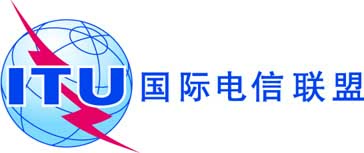 议项：ADM 18文件 C18/48-C议项：ADM 182018年3月8日议项：ADM 18原文：英文秘书长的说明国际电联总部办公场所项目成员国顾问组工作的总结报告概要本文件提供了国际电联总部办公场所项目成员国顾问组（MSAG）工作的总结报告。需采取的行动请理事会将本报告记录在案并酌情提供进一步指导。____________参考文件理事会第588号决定